Abteilung Ausbildung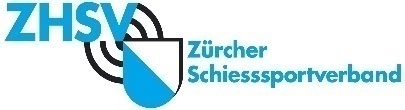 Ressort JugendausbildungAnmeldeformular Kursabschlussschiessen Pistole 10m Herbst 2024Ort: Schiessanlage Winterthur, OhrbühlDatum, SchiesszeitenSamstag, 14. September 2024, 08:30-12:00 UhrAnmeldungBis am 01. September 2024 per E-Mail an Ricci Käser, ricci.kaeser@gmail.com melden.AusrüstungSchiessausrüstung, Sportgeräte, Schiesshilfen, MunitionRangierung, AuszeichnungenDie Auszeichnungen werden den Jugendleitern zugestellt.Die Ranglisten werden auf der ZHSV Homepage www.zhsv.ch veröffentlicht.JugendkursTeilnehmerDatum:      	Unterschrift:      Vereinsname / JugendkursVereinsname / JugendkursVereinsname / JugendkursVereinsname / JugendkursName JugendleiterName JugendleiterAdresse:Tf:E-Mail:E-Mail:NrNameVornameWohnortJgKatSchiesszeit12345678910111213Kat.PistoleStellungAltersklasseJahrgängeProgrammP10ALupi 10mstehend auf fester AuflageU9/U122012-201620 SchüsseP10BLupi 10mstehend auf beweglicher Auflage U9 bis U142010-201620 SchüsseP10CLupi 10mstehend freiU9 bis U142010-201620 SchüsseP10DLupi 10mstehend freiU162008-200940 SchüsseP10ELupi 10mstehend freiU18/U202004-200740 Schüsse